KOHTEEN TIEDOT			                     PELASTUSLAITOKSEN TOIMINTAVAARALLISET AINEETYHTEYSTIEDOTERHEELLISTEN PALOILMOITUSTEN LASKUTUSTIEDOTTÄYTTÄJÄ (kohteen edustaja)Asiakirja lähetetään word-muodossa pelastuslaitokselle, osoitteeseen pelastuslaitos@espoo.fiKohteen nimiPaloluokkaLiittymänumeroHenkilömäärä(Pää)käyttötarkoitusKohdesuunnitelmaKerrokset maan päälläKerrokset maan allaHuomiot viranomaiselleKiinteistön osoite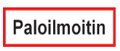 Paloilmoittimen osoiteSijainti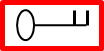 PutkilukkoKiinteistöön pääsy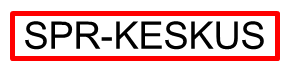 SammutusjärjestelmäKeskusSyöttö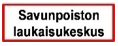 SavunpoistoSPOK sijainti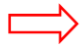 HyökkäysreititPalomieshissi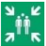 Poistumisjärjestely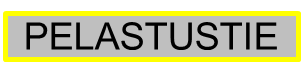 PelastustieNostopaikat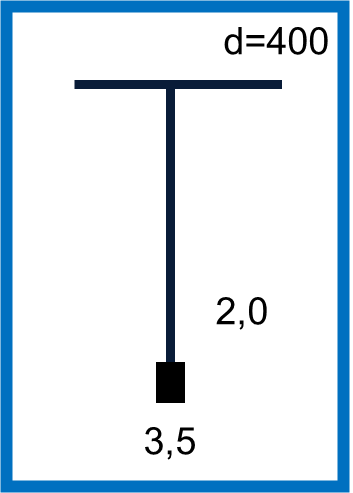 SammutusvesiputkistoSijaintiLähin palovesiasemaSammutusjätevesi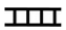 Katolle kulku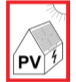 AurinkosähköHätäkatkaisu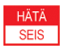 Sähköautojen latausHätäkatkaisuEnergiavarastoHätäkatkaisu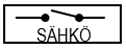 Sähköpääkytkin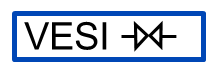 Vedenpääsulku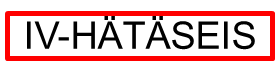 Ilmanvaihdon pysäytys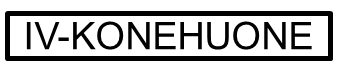 IV-konehuone sijaintiMuita sulkujaLisätiedotToiminnan laajuusKemikaalien valvojaPuhelinPelastustoiminnan kannalta merkittävimmät kemikaalitPelastustoiminnan kannalta merkittävimmät kemikaalitPelastustoiminnan kannalta merkittävimmät kemikaalitPelastustoiminnan kannalta merkittävimmät kemikaalit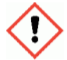 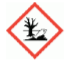 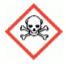 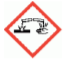 Palavat nesteet ja lämmitysöljytPalavat nesteet ja lämmitysöljytPalavat nesteet ja lämmitysöljytPalavat nesteet ja lämmitysöljyt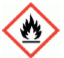 Kaasupullot ja säiliötKaasupullot ja säiliötKaasupullot ja säiliötKaasupullot ja säiliöt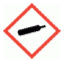 RäjähdysvaaraRäjähdysvaaraRäjähdysvaaraRäjähdysvaara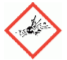 LisätiedotLisätiedotLisätiedotLisätiedotYhteyshenkilötPuhelinKloPaloilmoittimen hoitajaPuhelinKloSammutuslaitteiston hoitajaPuhelinKloKiinteistön huoltoPuhelinKloVartiointiPuhelinKloLaskutettava yritys/asiakasY-tunnus/henkilötunnusLaskutusosoiteAsiakkaan viiteVerkkolaskutusosoiteVälittäjätunnusOperaattoriYhteyshenkilöTitteliPuhelinSähköpostiNimiPuhelinSähköpostiPäivämäärä